附件一：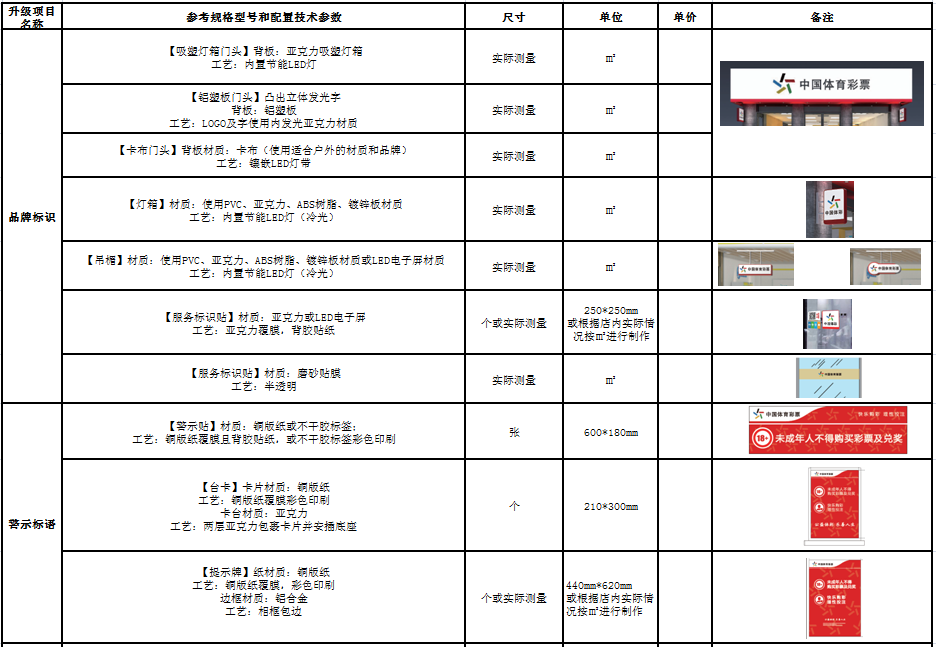 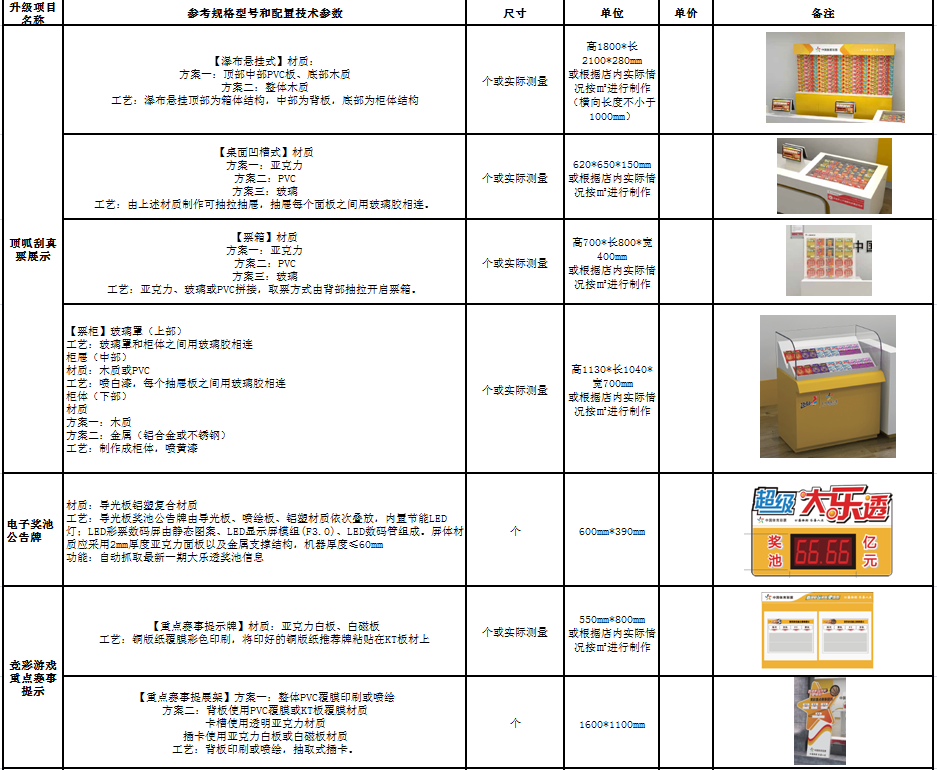 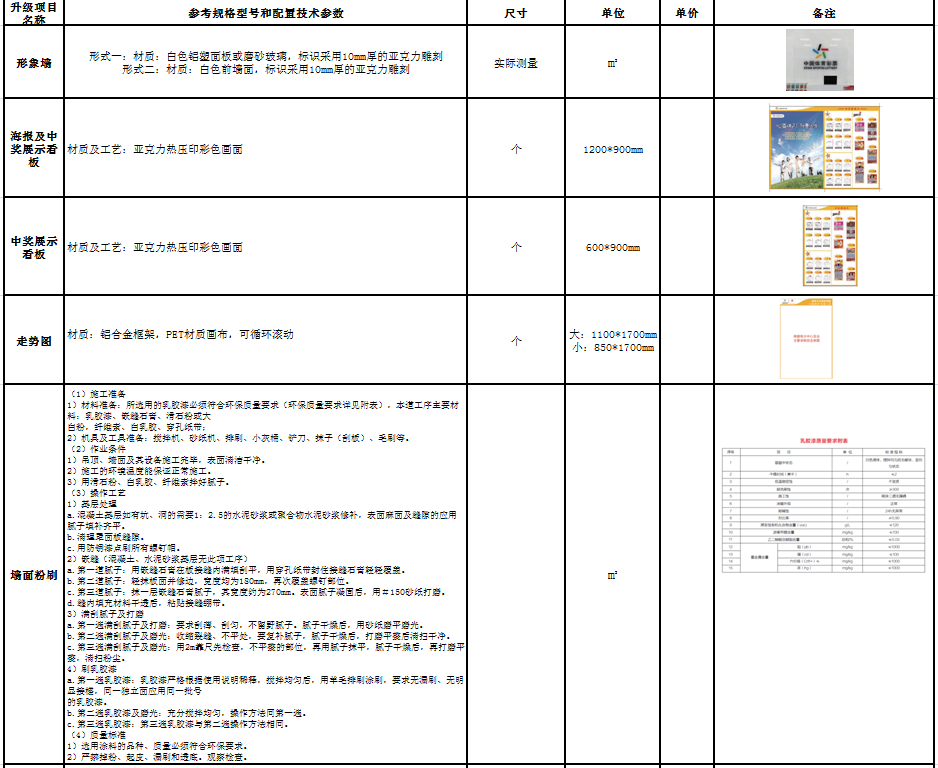 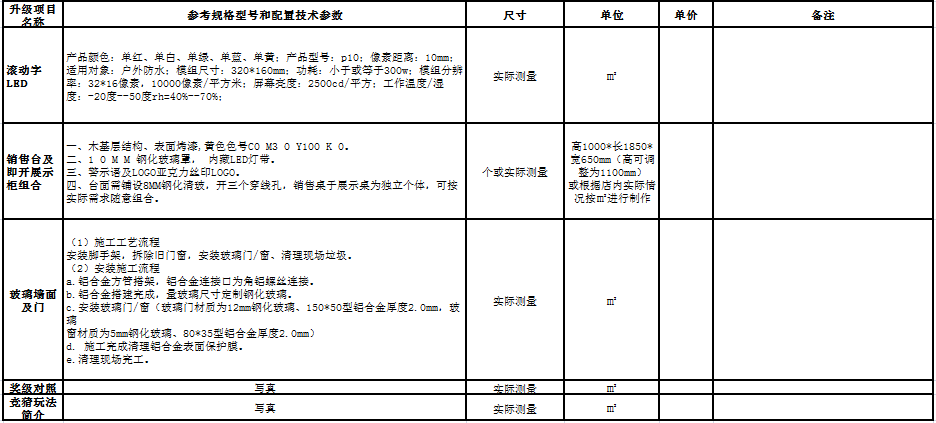 